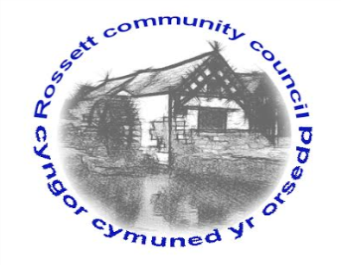 Rossett Community Council13th July 2022The next meeting of Rossett Community Council is to be held at Rossett Village Hall on Wednesday 20th July 2022 at 7.30pm to transact the following business.Joni RuslingClerk for the Council	AGENDADeclarations of InterestMembers are reminded that they should declare the existence and nature of any personal or prejudicial interest in the business of this meeting.23.		Apologies for absence 24.	 Approval of the Minutes of the 15th June 2022 meeting25. 		Crime Report26. 		Representation's from General Public Pedestrian Railway Crossing between Burton and Station Road – G. Smith 27. 		Matters ArisingHwb Yr Orsedd – Report from C. Guest Traffic Order – The GreenCommunity Speed Watch – Clerk 28.    Matters to be discussed:(i) 	Lavister Barrels Stolen/Replacement action – Cllr Parrington29.	Reports: To receive updates from the following:County Councillor Jones’ ReportClerk’s Report Reports from Community CouncillorsYouth RepresentativeOne Voice Wales Meeting Update – Cllr H Maurice-Jones30.	Finance:Finance Report Invoices payable (see attached schedule)Internal Audit 2021/22 - Annual Governance Statement31.	Planning: P/ 2022/ 0547 Proposed works to tree in conservation area – Christ Church and Church Hall Chester Road (comments were due by 12.7.22)32.	Other Items brought to the Council’s Attention by Councillors33.	Date, Venue and Time of next meeting: Wednesday 17th August 2022 at 7.30pm at Rossett Village Hall._____________________________________________________________Clerk : Joni Rusling : clerk@rossettcommunitycouncil.cymru  Tel:  07421 261118If you would like to view this meeting on Zoom, please email the Clerk to request the meeting ID.